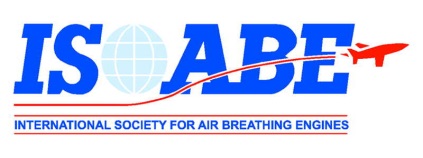 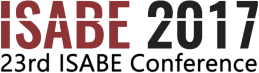 PRESENTING AUTHOR’S BIOGRAPHYPaper ID  :Paper Title :Presenting Author’s Title and Full Name :Note: Don’t forget to save it as pdf before uploading